一、提供目前已上線的學校及單位網站給您參考：(一)「客製版型學校／單位」：台北市螢橋國中　http://www.ycjh.tp.edu.tw/  新北市中和高中　http://www.chshs.ntpc.edu.tw/  (二)「通用版型學校／單位」：台北市士林區雨聲國小　http://www.yses.tp.edu.tw/台北市士林區雨農國小　https://www.ynes.tp.edu.tw/台北市內湖區新湖國小　http://www.shes.tp.edu.tw/台北市大龍國小　http://www.dlps.tp.edu.tw/桃園市龜山區新路國小　http://www.slps.tyc.edu.tw/桃園市文山國小　http://www.wsps.tyc.edu.tw/桃園市立自強國中　http://www.tcjh.tyc.edu.tw/三、相關學校網站架構圖如下：(一).雨聲國小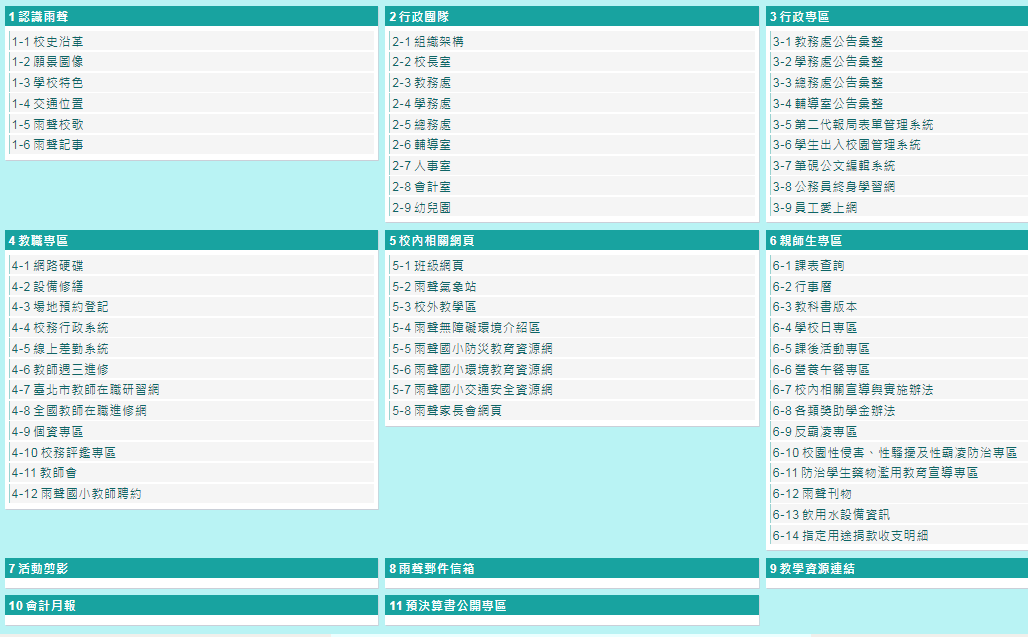 (二).雨農國小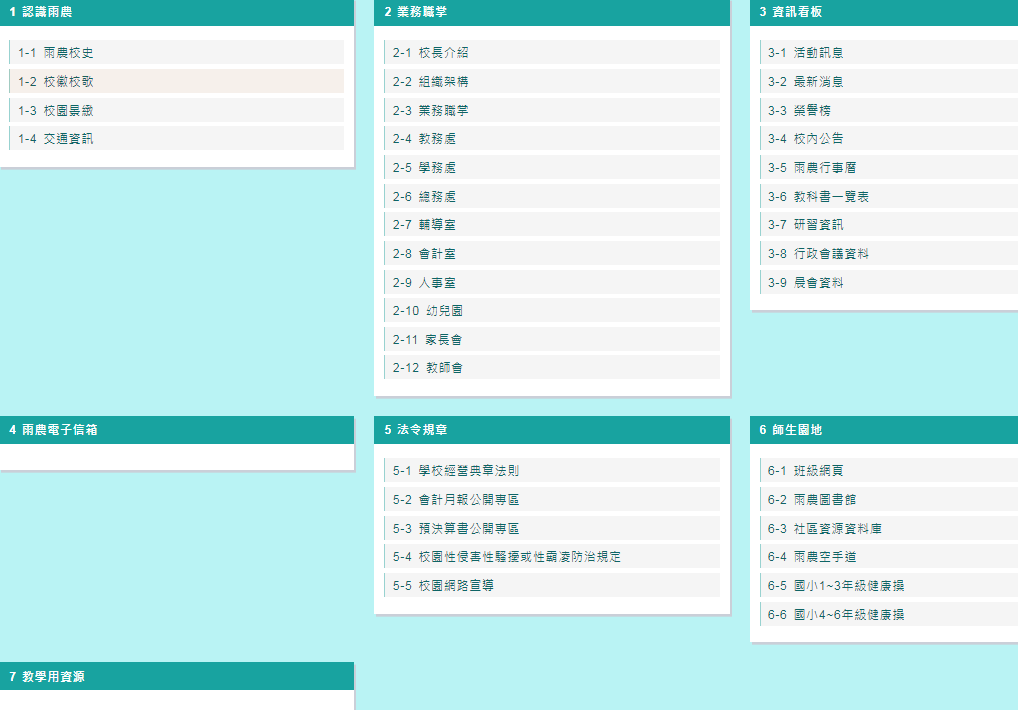 (三).新湖國小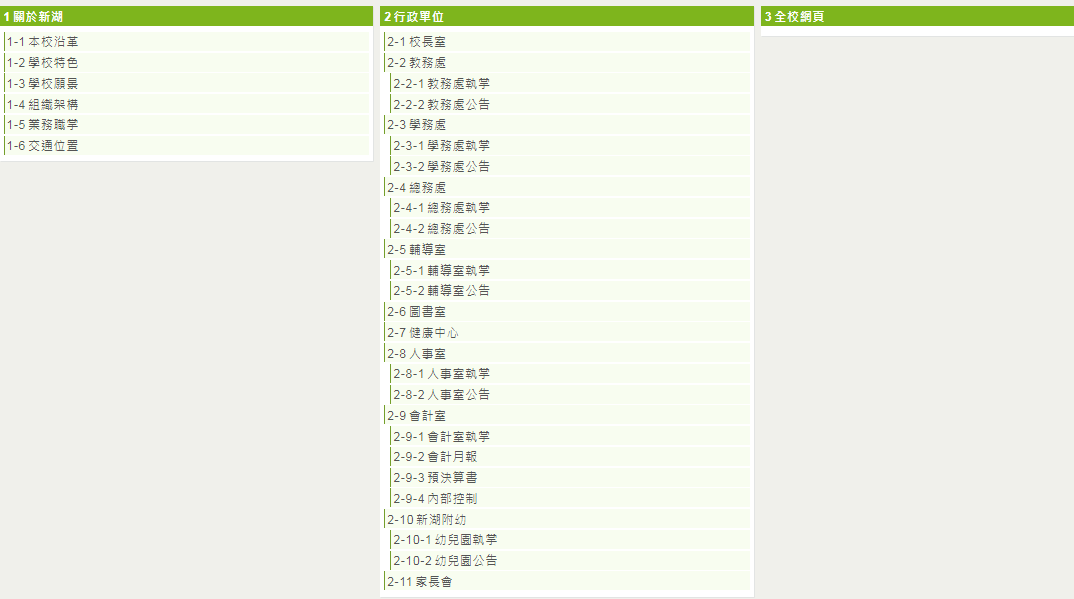 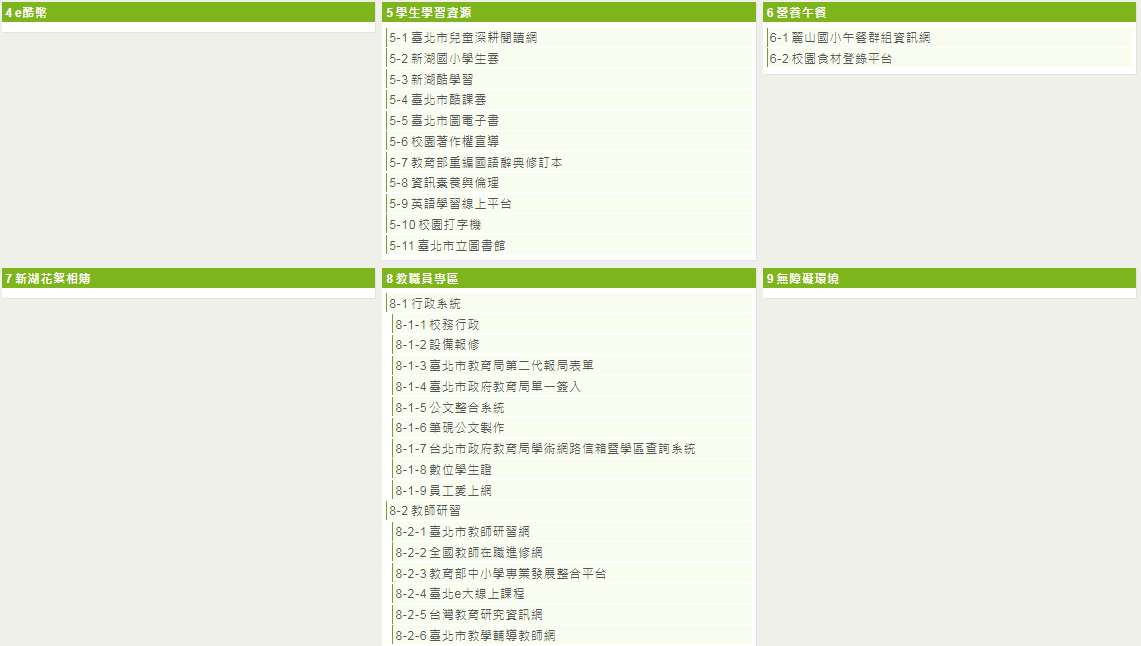 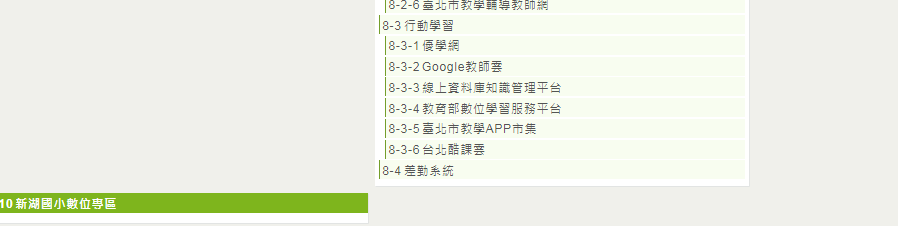 (四).大龍國小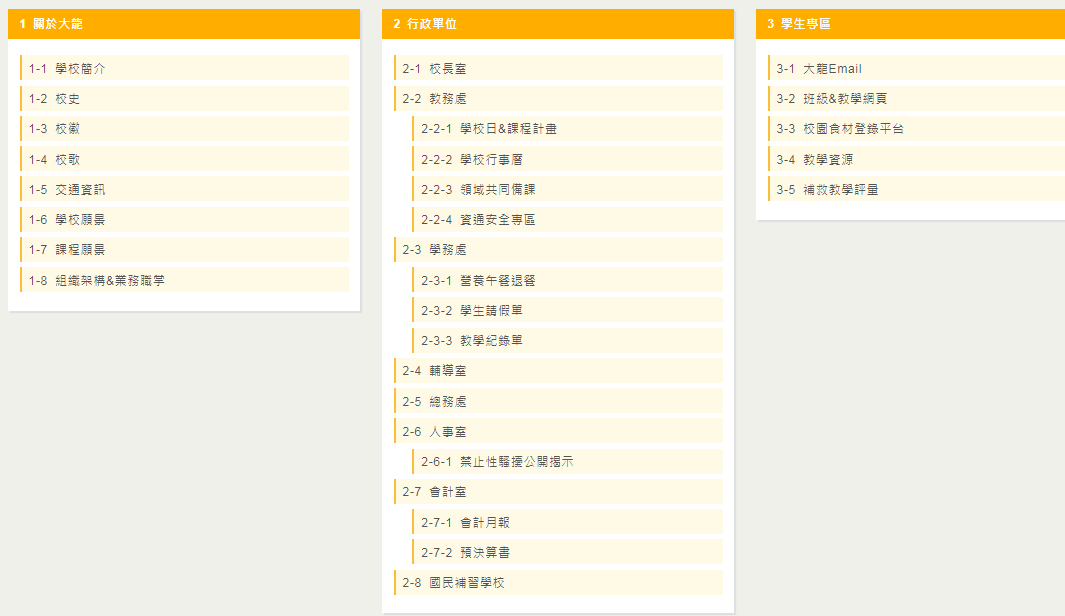 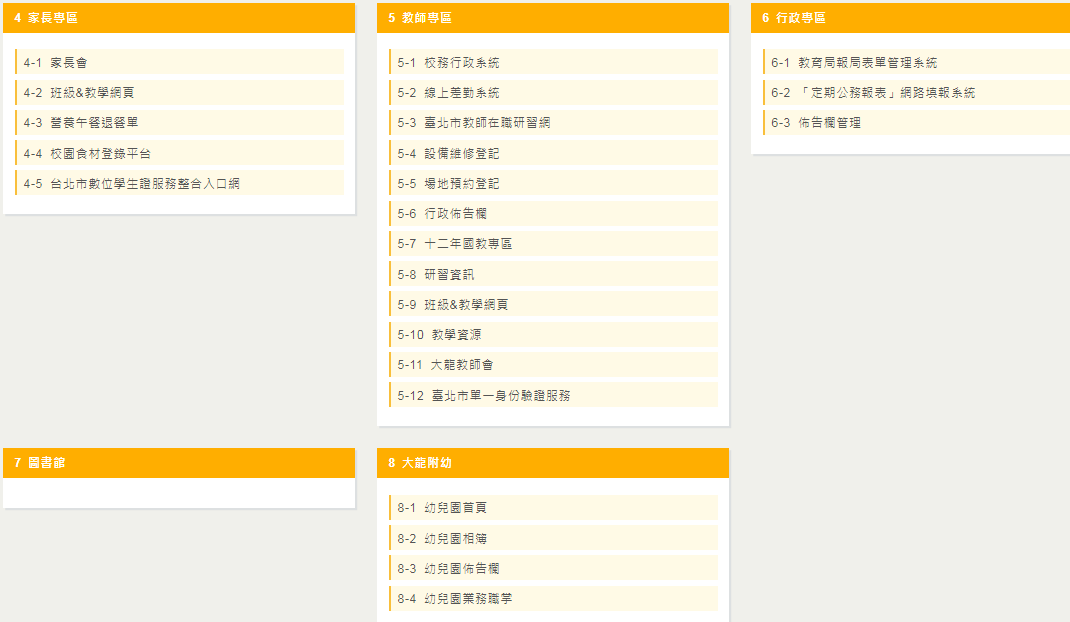 (五).螢橋國中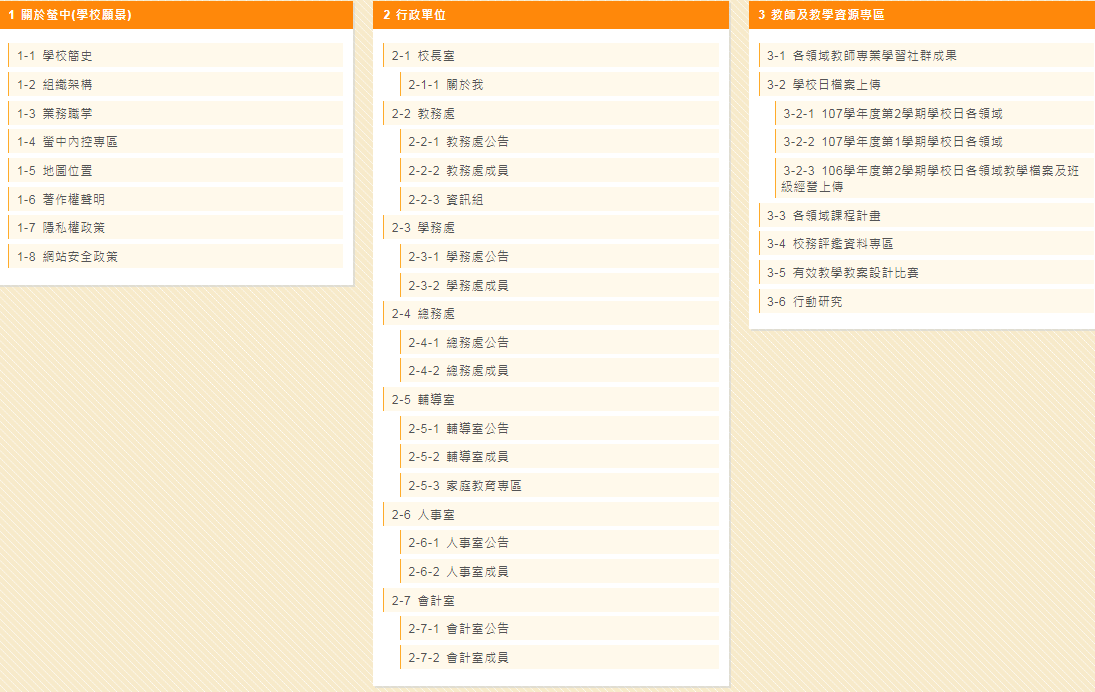 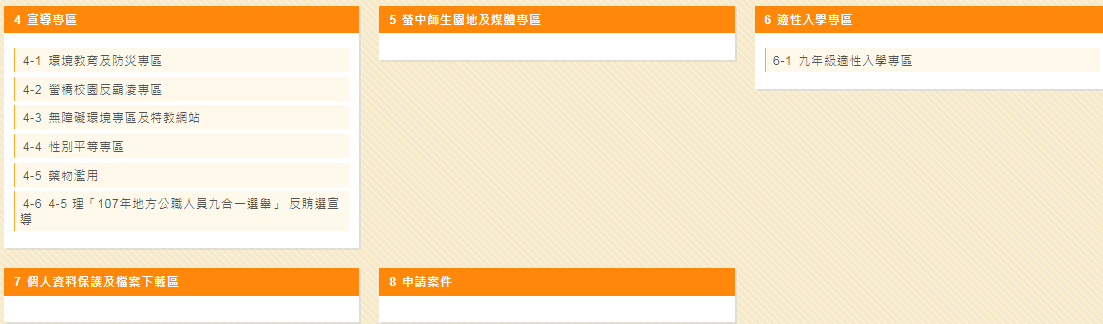 (六).中和高中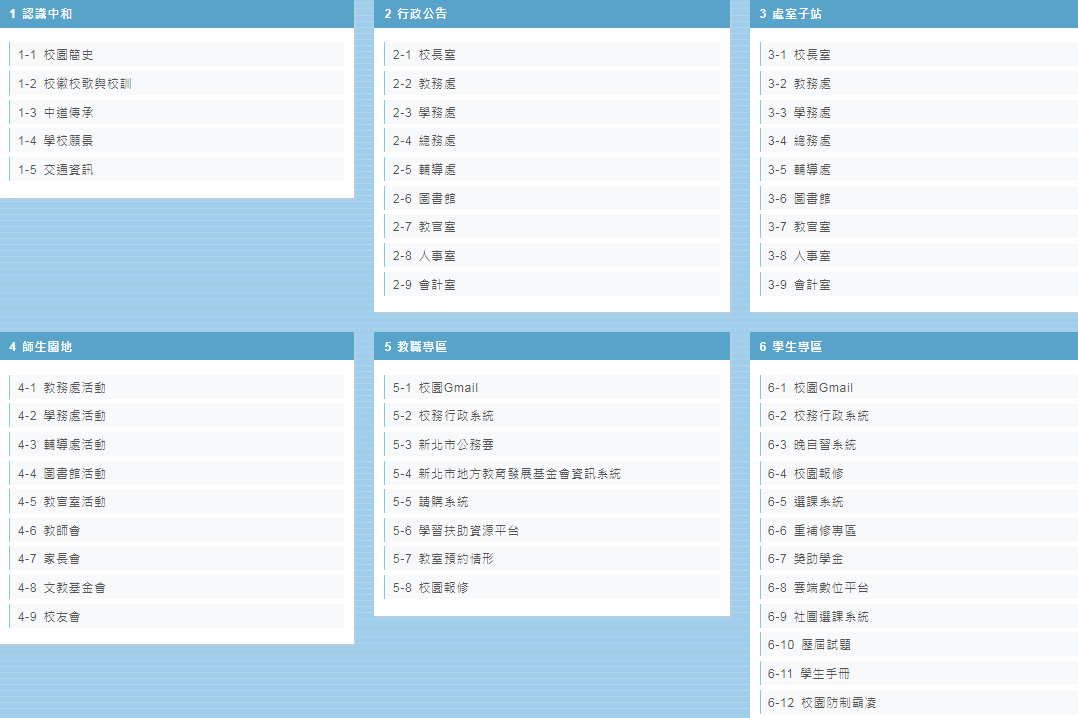 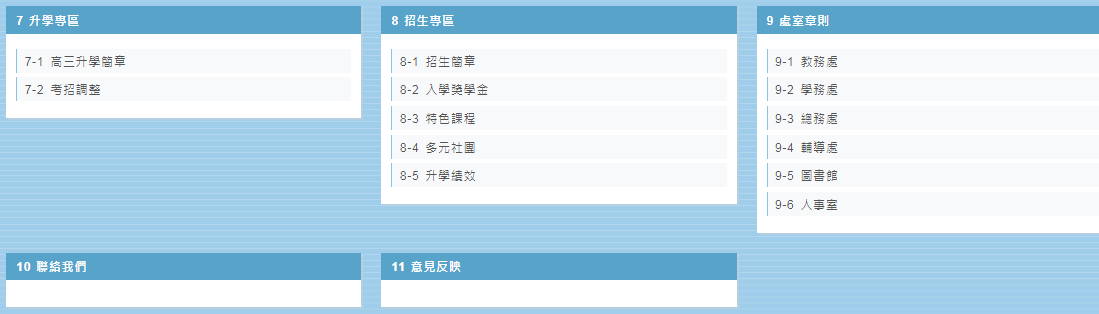 